IZVJEŠĆE O MONITORINGU RADA GRADSKOG VIJEĆA ŠIROKI BRIJEG1.1.2021. – 30.6.2021.SADRŽAJ	UVOD	Cilj monitoringa lokalnih institucija vlasti jeste prikazivanje objektivne slike stanja unutar određene lokalne samouprave a to se potiže tako što se analizom prikupljenih podataka prikazuje učinkovitost, efektivnost, transparentnost i odgovornost njenoga rada. To u konačnici treba potaknuti javni dijalog i osigurati mehanizme učešća javnosti (prvenstveno mladih) u donošenju odluka na lokalnoj razini.Metodologija koja je korštena za monitoringa rada jedinica lokalne samoprave  u Bosni i Hercegovini ukazuje na izvore, način prikupljanja i obrade podataka te daje pregled promatranih i analiziranih parametara.Prikupljanje potrebnih podataka o radu institucija jedinica lokalne samouprave odvijalo se kontinuirano za prvih šest mjeseci  aktualnog mandata. Podatci o radu institucija vlasti prikupljani se na dva načina. Prvi je preuzimanjem informacija iz javno dostupnih dokumenata ( zapisnika sa održanih sjednica, proračuna, izvješća o radu i sl.), te dokumenata koji nisu objavljeni a što se osiguravalo slanjem ZOSPI (Zakon o slobodi pristupa informacijama) obrazaca. Drugi način je izravno praćenje sjednica lokalnih parlamenata. Svi prikupljen podatci su u kontinuitetu unošeni u online bazu podataka posebno prilagođenu za njihovu obradu.SAŽETAK	GRADSKO VIJEĆE ŠIROKOG BRIJEGA JE KONSTITUIRANO U ZA TO PROPISANOM ROKU. Nakon što je Centralno izborno povjerenstvo BiH 15.12.2020.godine objavilo službene rezultate izbora, Gradsko vijeće Široki Brijeg je sukladno Statutu Grada Širokog Brijega I Poslovniku održalo svoju konstituirajuću sjednicu. Izabrano je rukovodstvo i formirana radna tijela među kojima su Povjerenstvo za mlade, Povjerenstvo za jednakopravnost spolova i Etička komisija.U AKTUALNOM SAZIVU GRADSKOG VIJEĆA ŠIROKI BRIJEG ZASTUPLJENA SU DVA POLITIČKA SUBJEKTA MANJE U ODNOSU NA PRETHODNI SAZIV. Na lokalnim izborima za Gradsko vijeće održanim 2020.godine u Gradsko vijeće Širokog Brijega izabrano je 25 vijećnika. Hrvatska demokratska zajednica BiH osvojila je 16 mandata, HSP dr. Ante Starčević BIH, HSP BiH 4 mandata, Hrvatska demokratska zajednica 1990 3 mandata, Hrvatska republiokanska stranka (HRS) 1 mandat i Hrvatska demokratska unija 1 mandat. Natpolovičnu većinu u Gradskom vijeću ima HDZ BiH sa 64% svojih vijećnika/ca. Šesnaest od 25 vijećnika, tj. 64% ima ranije iskustvo u obnašanju ove odgovorne funkcije a od 25 vijećnika Gradskog vijeća Široki Brijeg saamo je 6 žena ili  24 %.NOVOIZABRANI GRADONAČELNIK PREUZEO MANDAT BEZ PREDSTAVLJENOG EKSPOZEA JAVNOSTI. Ekspoze predstavlja najvažnije korake i opće smjernice djelovanja u određenom periodu. Iako ekspoze ne predstavlja zakonsku, statutarnu ili poslovničku obvezu, zbog visokog stupnja odgovornosti koju podrazumijeva funkcija Gradonačelnika, smatramo kako je isti potrebno predstaviti javnosti, građanima općenito, kako bi se upoznali sa pravcima djelovanja i ciljevima u predstojećem mandatu novoizabranog gradonačelnika bez obzira koji mandat po redu obnaša. U ovom slučaju misli se na aktulni mandat izabranog gradonačelnika koji je  svoje viđenje provođenja politike i zadatih ciljeva trebao prezentirati lokalnom parlamentu i cjelokupnoj javnosti na samom početku svoga mandata. Međutim to nije učinjeno. Gradonačelnik se na ovoj poziciji nalazi već 16 godina, odnosno ovo je njegov peti mandat u kontinuitetu. KADA JE U PITANJU USVAJANJE GODIŠNJEG PROGRAMA RADA GRADSKOG VIJEĆA, GRADSKO VIJEĆE ŠIROKOG BRIJEGA JE POZITIVAN PRIMJER ZA RAZLIKU OD VEĆINE PARLAMENATA U BOSNI I HERCEGOVINI. Program rada Gradskog vijeća Široki Brijeg za 2021.godinu usvojen je na 2. sjednici koja je održana 20 dana nakon konstituirajuće sjednice.RAZVOJNI DIO PROGRAMA NIJE OBUHVATIO PROBLEMATIKU MLADIH. Iako Program rada sadrži neke mjere koje ukazuju na razvojnu politiku (Odluka o produljenju primjene trogodišnjeg operativnog plana projekata i mjera iz Strategije razvitka Širokog Brijega; Trogodišnji operativni plan projekata i mjera iz Strategije razvitka Širokog Birjega za period 2022.-2025.godine; Informacija o provedbi projekata i mjera iz Strategije razvitka za period 2017.-2026. godine), jako je malo mjera koje se bave problematikom mladih. Od svega izdvajamo samo natječaj za dodjelu stipendija studentima u akademskoj 2021./22 godini. U realizaciji aktivnosti za prvih šest mjeseci mandata bilježimo da je u  travnju upućeni javni pozivi za financiranje projekata iz oblasti kulture i športa. ZA RAZLIKU OD PROGRAMA RADA PRORAČUN JE USVOJEN SA KAŠNJENJEM, ODNOSNO NIJE USVOJEN U TEKUĆOJ ZA NAREDNU GODINU. Međutim, treba uzeti u obzir činjenicu da su izbori u odnosu na prethodni mandat održani mjesec dana kasnije a potvrđivanje službenih rezultata tek 25.12.2020.godine. Važnost i prioritet kod usvajanja ovog dokumenta u ovoj iznimnoj situaciji je iskazan tako što je nacrt razmatran i usvojen već na 2. sjednici a prijedlog prije isteka odluke o privremenom financiranju. U međuvremenu je provedena i javna rasprava.ZA RAZLIKU OD PRORAČUNA 2020.GODINE U 2021.GODINI ZABILJEŽEN JE NJEGOV PORAST. Proračun koji je usvojen veći je u odnosu na 2020.godinu za 1 409 400 KM. Prihode čine prihodi od poreza, neporezni prihodi i tekuće potpore (grantovi) s viših razina vlasti. Više od polovine proračunskih  prihoda ostvaruje se kroz poreze. Planirani rashodi obuhvaćaju redovite rashode i kapitalne rashode. Planirani su veći kapitalni rashodi kako bi se završile započete investicije i pokrenule nove. Najviše je uvećana stavka prijevoz učenika jer od 9.mjeeca grad Široki Brijeg preuzima djelomično plaćanje troškova prijevoza učenika a drugi dio će se izmirivati iz županijskog proračuna. Također, dio sredstava je povećan na poziciji elementarne nepogode u odnosu na prošlu godinu iz kojih će se isplatiti potpora za posljedice corone. Pored toga, tu su i kapitalni projekti u iznosu od oko 4 milijuna maraka koji se odnose na izgradnju vodovodnih mreža, potom pročistača otpadnih voda, rekonstrukcije lokalnih cesta, rekonstrukcije školskih objekata. Neke stavke su ostale iste kao i ranije npr. Plaće i obveze drugim potrošačkim jedinicama a te stavke se mogu mijenjati jedino odlukom vijeća iako i dalje na stavke vezane za plaće i naknade odlazi značajan iznos od oko cca 35%.DINAMIKA RADA GRADSKOG VIJEĆA ŠIROKI BRIJEG NA ZADOVOLJAVAJUĆOJ JE RAZINI. Sjednice su održavane u prosjeku jednom mjesečno, što je sukladno članku 51. Poslovnika o radu Gradskog vijeća Široki Brijeg. U promatranom razdoblju Gradsko vijeće Širokog Brijega je zasjedalo cca 10 sati. Sjednice su održavane u kontinuitetu, bez prekida tijekom zasjedanja. Na održanim sjednicama u proteklom periodu razmatrano je 58, od čega je usvojeno 57 mjera .USPOREDBA SA PRETHODNIM MANDATOM. Ako usporedimo rad aktualnog Gradskog vijeća sa radom u prvih šest mjeseci prethodnog mandata zamijetit ćemo da je dinamika i broj održanih sjednica u prvih šest mjeseci 2017.godine manja kao i  duljina njihovog trajanja. Međutim, ako uzmemo u obzir ukupnu dinamiku rada nakon konstituiranja Gradskog vijeća pa do kraja 6. mjeseca 2017.godine zamijetit ćemo kako je prethodni saziv održao prve tri sjednice još u 2016.godini na kojima je čak usvojilo i neke ključne dokumente kao što je Proračun Grada Širokog Brijega za 2017.godinu. Međutim, ne možemo zanemariti niti činjenicu da su izbori 2016.godine održani mjesec dana ranije.Prethodni saziv Gradskog vijeća je  u  prvih šest mjeseci 2017.godine razmatralo 14 mjera manje od aktualnog saziva.TRANZICIJA VLASTI	SASTAV GRADSKOG VIJEĆA ŠIROKI BRIJEGNa lokalnim izborima za Gradsko vijeće održanim 2020.godine u Gradsko vijeće Širokog Brijega izabrano je 25 vijećnika. Hrvatska demokratska zajednica BiH (HDZ BiH) osvojila je 16 mandata, HSP dr. Ante Starčević BIH, HSP BiH 4 mandata, Hrvatska demokratska zajednica 1990 (HDZ 1990) 3 mandata, Hrvatska republiokanska stranka (HRS) 1 mandat i Hrvatska demokratska unija (HDU) 1 mandat. Natpolovičnu većinu u Gradskom vijeću ima HDZ BiH sa 64% svojih vijećnika/ca. Grafikon 1Na konstituirajućoj sjednici mandat nije prihvatila Marija Lovrić iz HSP dr. Ante Starčević BIH, HSP BiH  čiji mandat je pripao vijećnici Tanji Kraljević koja ga je i preuzela na prvoj redovitoj sjednici Gradskog vijeća održanoj 4.2.2021.godine.Šesnaest od 25 vijećnika/ca, tj. 64% ima ranije iskustvo u obnašanju ove odgovorne funkcije.Tabela 1: Sastav Gradskog vijeća Široki Brijeg Od 25 vijećnika/ca Gradskog vijeća Široki Brijeg 6 je žena ili 24 %.Grafikon 2OSVRT NA EKSPOZE Ekspoze predstavlja najvažnije korake i opće smjernice djelovanja u određenom periodu. Iako ekspoze ne predstavlja zakonsku, statutarnu ili poslovničku obvezu, zbog visokog stupnja odgovornosti koju podrazumijeva funkcija Gradonačelnika, smatramo kako je isti potrebno predstaviti javnosti, građanima općenito, kako bi se upoznali sa pravcima djelovanja i ciljevima u predstojećem mandatu novoizabranog gradonačelnika bez obzira koji mandat po redu obnaša.U ovom slučaju misli se na aktulni mandat izabranog gradonačelnika Mire Kraljevića koji je  svoje viđenje provođenja politike i zadatih ciljeva trebao prezentirati lokalnom parlamentu i cjelokupnoj javnosti na samom početku svoga mandata. Međutim to nije učinjeno. Gradonačelnik Miro Kraljević se na ovoj poziciji nalazi već 16 godina, odnosno ovo je njegov peti mandat u kontinuitetuOSNOVNE INFORMACIJE O RADU GRADSKOG VIJEĆA	DINAMIKA RADA AKTUALNOG i poređenje sa prethodnim mandatomNakon što je Centralno izborno povjerenstvo BiH 15.12.2020.godine objavilo službene rezultate izbora, Gradsko vijeće Široki Brijeg je sukladno Statutu Grada Širokog Brijega održalo svoju konstituirajuću sjednicu. Izabrano je rukovodstvo i formirana radna tijela među kojima su Povjerenstvo za mlade, Povjerenstvo za jednakopravnost spolova i Etička komisija.Od 1.1. do 30.6. 2021. godine Gradsko vijeće Široki Brijeg održalo je šest sjednica. Od toga, jedna sjednica je konstituirajuća a ostale su redovite sjednice.Grafikon 3Sjednice su održavane u prosjeku jednom mjesečno, što je sukladno članku 51. Poslovnika o radu Gradskog vijeća Široki Brijeg.U promatranom razdoblju Gradsko vijeće Širokog Brijega je zasjedalo ukupno 9 sati i 55 minuta što u projeku predstavlja 1 sat i 39 minuta po održanoj sjednici. Sjednice su održavane u kontinuitetu, bez prekida tijekom zasjedanja. Najkraće vremena vijećnici su se zadržali na konstituirajućoj sjednici na kojoj su i razmatrali najmanje mjera. Tabela 1: Pregled osnovnih statističkih podataka o doržanim sjednicama Gradskog vijeća Široki Brijeg u razdoblju 1.1. - 30.6. 2021.godineNa održanim sjednicama u proteklom periodu razmatrano je 58, od čega je usvojeno 57 mjera . Razmatranje jedne mjere je odgođeno na prvoj redovitoj sjednici da bi ista bila realizirana na posljednjoj sjednici u promatranom razdoblju. Jedna mjera nije usvojena. Prosječno je razmatrano 9,7 a usvojeno 9,5 mjera po sjednici. Ako zanemarimo prvu, konstituirajuću sjednicu, na kojoj je imenovano rukovodstvo vijeća i na kojoj je razmatrano najmanje mjera uočavamo da je najviše mjera razmatrano i usvojeno na drugoj sjednici nakon koje vijeće bilježi pad u svojoj realizaciji.Na drugoj sjednici usvojen je Nacrt  Proračuna Grada Širokog Brijega za 2021.godinu i Program rada Gradskog vijeća za 2021.godinu. Na narednoj sjednici je usvojen Prijedlog Proračuna i Odluka o izvršenju Proračuna za 2021.godinu a među ostalim mjerama na Dnevnom redu je bila i Inicijativa za dopunu Zakona o utvrđivanju naseljenih mjesta i izmjenama u nazivima na seljenih mjesta u određenimopćinama koja je povućena na zahtjev predlagatelja.Na četvrtoj i petoj sjednici među razmatranim mjerama najviše je izvješća o radu javnih poduzeća i javnih ustanova.Na posljednjoj, šestoj sjednici usvojene su dvije programske mjere i mjera koja je bila povučena na trećoj sjednici na zahtjev predlagatelja.Od mjera koje je razmatralo aktualno Gradsko vijeće najviše je rješenja, koja zauzimaju 35% a najmanje planova i suglasnosti koji zajedno zauzimaju 0,03%.Najviše rješenja se odnosi na imenovanja i razrješenja, čak 16 od 20 ili 80% od ukupno usvojenih rješenja. Ostala četiri rješenja (20%) odnose se na Rješenja o utvrđivanju prava vlasništva na građevinskom zemljištu u korist fizičkih lica. Rješenjima su regulirana i imenovanja Povjerenstva za mlade Gradskog vijeća Široki Brijeg te Povjerenstva za ravnopravnsost spolova. Izvješća, koja zauzimaju oko 24% ukupno razmatranih mjera odnose se uglavnom na izvješća o radu javnih ustanova i poduzeća, gradonačelnika i gradskih službi od kojih jedno nije usvojeno a to je Izvješće o radu JP Veterinarska stanica d.o.o. za 2020.godinu. Dva od važnijih izvješća koja su  razmatrana i usvojena su Izvješće o izvršenju Proračuna Grada Širokog Brijega za 2020.godinu i izvješće o radu Gradonačelnika i gradskih službi za upravu za 2020.godinu.Od važnijih dokumenata izdvajamo na prvom mjestu Proračun Grada Širokog Brijega za 2021.godinu i Odluku o njegovom izvršenju te Odluku o produljenju primjene trogodišnjeg operativnog plana projekata i mjera iz Strategije razvitka Širokog Brijega.Tabela 2: Realizacija mjera u periodu 1.1.-30.6.2021.godineKako bi unaprijedili, između ostalog i kvalitetu života u zajednici, vijećnici sukladno Poslovniku o radu Gradskog vijeća mogu postavljati vijećnička pitanja i inicijative. Ukupno su postavljena 22 vijećnička pitanja i pokrenuto 11 inicijativa.Većina inicijativa i pitanja odnose se na uređenje gradskih sredina, prometnu pokrivenost, te infrastrkturne projekte.KLJUČNI DOKUMENTI ZA FUNKCIONIRANJE LOKALNE VLASTIZa uspješno planiranje, provođenje i praćenje politika na svim razinama vlasti potrebno je blagovremeno pritupiti izradi i usvajanju ključnih dokumenata. Pri tomu je vrlo bitno pratiti zakonodavnu proceduru te dokumente prilagoditi objektivnim mogućnostima kako bi isti bili realizirani u realnim rokovima. Dokumenti ključni za funkcionalan i nesmetan rad institucija svih razina vlasti pa samim time i lokalne su Program rada i Proračun za tekuću godinu. Isti moraju biti usvojeni sukladno poslovniku o radu jedinice lokalne samouprave i zakonima koji tretiraju određenu oblast.Kako bi jedinica lokalne samouprave težila pobljšanju kvalitete života svojih građana vrlo je važno da veliku pozornost obraća i strateškim dokumentima iz svoje mjerodavnosti. Tu spadaju Strategije i Akcioni planovi koji potiču daljnji razvoj određenih oblasti te utvrđuju prioritete u ekonomskim, društvenim i drugim oblastima. Strategije su alat za upravljanje razvojem jer predstavljaju temelj za donošenje odluka i osiguranje potrebnih resursa za provođenje mjera iz oblasti javnih investicija tj. ekonomskog, socijalnog i okolnog razvoja. Akcionim planom se definiraju mjere, programi, projekti i aktivnosti u implementaciji strateških dokumenata, njihov financijski okvir i izvori financiranja. Uloga Akcionog plana je između ostalog i sinergija utvrđenih prioriteta sa godišnjim programom rada i proračunom.PROGRAM RADA GRADSKOG VIJEĆA ŠIROKI BRIJEG – usvajanje i reaalizacijaGodišnji program rada Gradskog vijeća Široki Brijeg je jedan od ključnih dokumenata kojim se definiraju smjernice za njegov rad i potiće učinkovitost, mjerljivost i transparentnost tog rada. Poslovnikom o radu Gradskog vijeća Široki Brijeg nije definiran točan rok za usvajanje godišnjeg Programa rada. I u ovom i u prethodnom mandatu usvojen je u veljači tj. u drugom mjesecu godine za koju se donosi. Program rada Gradskog vijeća Široki Brijeg za 2021.godinu usvojen je na 2. sjednici Gradskog vijeća održanoj 4.veljače 2021.godine tj. dvadeset dana nakon održane konstituirajuće sjednice.  Programom rada planirano je 55 mjera od čega se 16 mjera odnosi na izvješća o radu 5 javnih ustanove kojima je Gradsko vijeće osnivač ( Centar za socijalni rad, Hrvatsi kulturni dom, Narodna knjižnica, Dječji vrtić, Coming) i 4 izvješća javnih poduzeća kojima je grad osnivač ( JKP Čistoća, JP Vodovod i kanalizacija, JP Veterinarska stanica, JP Radio ŠB). Ostalih 7 su Izvješća o radu osnovnih i srednjih škola na području Grada Širokog Brijega. Od ukupnog broja planiranih mjera 26 je normativnih a ostale su tematsko –analitičke mjere.Program rada sadrži utvrđene zadaće, nositelje priprema tih zadaća i rokove u okviru kojih će ih Gradsko vijeće razmatrati. Od 55 planiranih mjera gradonačelnik je predlagatelj 20 a zajedno sa nadležnom službom još 5 mjera. Grafikon 5Ako analiziramo realizirane mjere uočit ćemo kako je realizacija rasla iz mjeseca u mjesec i da je u svibnju bila najveća. Nakon toga je u lipnju došlo do smanjenja realizacije. Inače, Gradsko vijeće Široki Brijeg je za prvih šet mjeseci realiziralo večinu mjera planiranih za to razdoblje a u odnosu na ukupno godišnje  planiranje realizacija je 58%.Tabela 3:Realizacija programskih mjeraNajviše realiziranih mjera predstavljaju Izvješća a nakon toga Rješenja. Zajedno oni predstavljaju 66% realiziranih mjera. Ono što je važno istaknuti među odlukama se nalazi Odluka o produljenju primjene trogodišnjeg operativnog plana projekat i mjera iz Strategije razvitka Širokog Brijega koja je i usvojena. U studenom je planiran i novi Trogodišnji operativni plan projekata i mjera iz Strategije razvitka Širokog Birjega za period 2022.-2025.godine. Taj trogodišnji plan će pratiti i Informacija o provedbi projekata i mjera iz Strategije razvitka za period 2017.-2026. godine. U studenom će biti raspisan i novi natječaj za dodjelu stipendija studentima u akademskoj 2021./22 godini.TROŠENJE JAVNOG NOVCA - OSVRT NA PRORAČUNNacrt Proračuna Grada Širokog Brijega usvojen je na 2. sjednici Graadskog vijeća održanoj  4.2. 2021.godine. Nakon usvajanja nacrta organizirana je javna rasprava koja je trajala od 5.2.-19.2.2021.godine. Nacrt je objavljen na web stranici Grada Širokog Brijega a tijekom trajanja javne rasprave svi zainteresirani građani, predstavnici javnih poduzeća i ustanova, predstavnici mjesnih zajednica, predstavnici nevladinih organizacija, predstavnici političkih stranaka i svi drugi koji žele sudjelovati mogli su  podnijeti svoje prijedloge, mišljenja i primjedbe na Nacrt Proračuna Grada Širokog Brijega za 2021. godinu. Nakon provedene javne rasprave Gradonačelnik je utvrdio Prijedlog Proračuna Grada Širokog Brijega za 2021.godinu i dostavio Gradskom vijeću na razmatranje i usvajanje. Gradsko vijeće ga je razmatralo i usvojilo na svojoj 3.redovitoj sjednici održanoj 11.3.2021.godine. Proračun je usvojen u iznosu od 14 084 700 KM i u odnosu na 2020.godinu veći je za 1 409 400 KM.Tabela 4: Vrste prihoda i iznosi Planirano je 12 784700 KM redovitih prihoda plus dio neutrošenog kredita od 1300 000 KM kao primitak. Prihode čine prihodi od poreza u iznosu od 7 087 000 KM, neporezni prihodi u iznosu od 2 403 700 KM i tekuće potpore (grantovi) s viših razina vlasti u iznosu od 3 294 000 KM. Ukalkuriran je i iznos za tekuće potpore više za 17%  u odnosu na 2020.godinu a po instrukcijama viših razin vlasti.  Više od polovine proračunskih  prihoda ostvaruje se kroz poreze. Tabela 5: Vrste rashoda i iznosiPlanirani rashodi od 14 084 700 KM obuhvaćaju 9 591 700 KM redovitih rashoda plus 4 493 000 KM kapitalnih rashoda. Planirani su veći kapitalni rashodi kako bi se završile započete investicije i pokrenule nove. Najviše je uvećana stavka prijevoz učenika jer od 9.mjeeca grad Široki Brijeg preuzima djelomično plaćanje troškova prijevoza učenika a drugi dio će se izmirivati iz županijskog proračuna. Također, dio sredstava je povećan na poziciji elementarne nepogode u odnosu na prošlu godinu iz kojih će se isplatiti potpora za posljedice corone. Pored toga, tu su i kapitalni projekti u iznosu od oko 4 milijuna maraka koji se odnose na izgradnju vodovodnih mreža, potom pročistača otpadnih voda, rekonstrukcije lokalnih cesta, rekonstrukcije školskih objekata. Neke stavke su ostale iste kao i ranije npr. Plaće i obveze drugim potrošačkim jedinicama a te stavke se mogu mijenjati jedino odlukom vijeća iako i dalje na stavke vezane za plaće i naknade odlazi značajan iznos od oko cca 35%.Važno je napomenuti da su u travnju upućeni javni pozivi za financiranje projekata iz oblasti kulture i športa u ukupnom iznosu od 500 000 KM HORIZONTALNA USPOREDBAKako bi dali usporedni prikaz teritorijalno administrativnih jedinica lokalne samouprave, sličnih po obimu i strukturi, broju stanovnika i proračunu, prikazaćemo uporedne rezulate rada Grada Ljubuškog i Grada Širokog Brijega.Proračun ove dvije lokalne zajednice se prigodom usvajanja razlikovo u cca 1 080 000 KM u korist Širokog Brijega iako je broj stanovnika koji žive u ovim sredinama sličan – negde oko 30.000 po posljednjem aktualnom popisu. Međutim proračun Grada Ljubuškog  je u svibnju zbog kreditnog zaduženja  pretrpio svoj rebalans tako da se ova razlika smanjila za 800 000 KM i iznosi nakon toga oko 280 000 KMKako smo već istaknuli Gradsko vijeće Široki Brijeg je održalo 6 sjednica od početka mandata dok je Gradsko vijeće Ljubuškog održalo 7 sjednica.USPOREDBA S PRETHODNIM MANDATOMAko usporedimo rad aktualnog Gradskog vijeća sa radom u prvih šest mjeseci prethodnog mandata zamijetit ćemo da je dinamika i broj održanih sjednica u prvih šest mjeseci 2017.godine manji kao i  duljina njihovog trajanja. Međutim, ako uzmemo u obzir ukupnu dinamiku rada nakon konstituiranja Gradskog vijeća pa do kraja 6. mjeseca 2017.godine zamijetit ćemo kako je prethodni saziv održao prve tri sjednice još u 2016.godini na kojima je čak usvojilo i neke ključne dokumente kao što je Proračun Grada Širokog Brijega za 2017.godinu. Međutim, ne možemo zanemariti niti činjenicu da su izbori 2016.godine održani mjesec dana ranije.Prethodni saziv Gradskog vijeća je  u  prvih šest mjeseci 2017.godine razmatralo 14 mjera manje od aktualnog saziva.Program rada Gradskog vijeća Široki brijeg je u prvim godinama oba mandata usvojen u drugom mjesecu godine na koju se odnosi.UČEŠĆE GRAĐANA I JAVNE RASPRAVEUčešće građana kroz javno dostupne i definirane mehanizme učešća su potrebni kako bi građani kroz javne rasprave koje organizuje lokalna samouprava imali prigodu sudjelovati u kreiranju povoljnog životnog okruženja.U promatranom razdoblju je održana jedna Javna rasprava i to pri usvajanju  Proračuna Grada Širokog Brijega za 2021.godinu. Također, održana je i Usmena rasprava u postupku izdavanja lokacijske dozvole za izgradnju višestambenog objekta u Širokom Brijegu a u organizaciji Službe za prostorno uređenje i zaštitu okolia Grada Širokog Brijega. PREPORUKE I INICIJATIVEPoslovnikom o radu Gradskog vijeća Široki Brijeg nije definiran rok za usvajanje godišnjeg Programa rada. Preporučamo Gradskom vijeću da izvrši izmjene i dopune poslovnika o radu kojim će deginirati rok za usvajanje ovog vrlo važnog dokumenta.Programa rada Gradskog vijeća Široki Brijeg za 2021.godinu ne sadržava mjere koje se bave pitanjima mladih. Preporučamo Gradskom vijeću da u program rada za 2022.godinu uvrsti što više mjera kojima će pravno regulirati osiguravanje boljih uvjeta za mlade poduzetnike a nakon toga u prorčunu za narednu godinu planirati sredstva za unapređenje njihovog statusa tako što će npr. ukinuti sve financijske izdatke pri registriranju poduzeća, osigurati jednokratnu pomoć za proširenje proizvodnje, nabavku sirovina, plaćanje knjigovodstvenih usluga, edukaciju i sl.. Na taj način će se uz ostvarene benefite za mlade, potaknuti razvoj gospodarstva u Gradu Širokom Brijegu kao i ostanak mladih u BiH.Proračun Grada Širokog Brijega nije usvojen u zakonskom roku odnosno do kraja 2020.godine što je u neku ruku razumljivo obzirom na prolongiranja datuma održavanja lokalnih izbora. Bez obzira na to preporučano Gradskom vijeću Široki Beijeg da sukladno zakonu krene s planiranjem proračuna za 2022.godinu kako bi isti bio usvojen u regularnoj proceduri uz prethodno održanu sveobuhvatnu javnu raspravu po mjesnim zajednicama kako to prakticira većina drugih općina i gradova.R.br.Vijećnik/caVijećnik/caStrankaPočetak mandataMandat u Vijeću1Vinko TopićHDZ BiHHDZ BiH15.1.2021.22Tomislav ĆosićHDZ BiHHDZ BiH15.1.2021.13Marinko JelićHDZ BiHHDZ BiH15.1.2021.24Josip VidovićHDZ BiHHDZ BiH15.1.2021.25Tanja GrbešićHDZ BiHHDZ BiH15.1.2021.16Mario PrskaloHDZ BiHHDZ BiH15.1.2021.27Ivan ZovkoHDZ BiHHDZ BiH15.1.2021.18Stjepan MarićHDZ BiHHDZ BiH15.1.2021.29Eva SutonHDZ BiHHDZ BiH15.1.2021.210Mario BubaloHDZ BiHHDZ BiH15.1.2021.211Boro HrkaćHDZ BiHHDZ BiH15.1.2021.212Ivana GrbešićHDZ BiHHDZ BiH15.1.2021.113Tomislav SoldoHDZ BiHHDZ BiH15.1.2021.114Eduard KraljevićHDZ BiHHDZ BiH15.1.2021.215Marija BrekaloHDZ BiHHDZ BiH15.1.2021.216Vlado ĆorićHDZ BiHHDZ BiH15.1.2021.217Kristijan CrnjacHSP dr. AS BiH; HSP BiHHSP dr. AS BiH; HSP BiH15.1.2021.218Tanja KraljevićHSP dr. AS BiH; HSP BiHHSP dr. AS BiH; HSP BiH4.2.2021.119Josip GrbešićHSP dr. AS BiH; HSP BiHHSP dr. AS BiH; HSP BiH15.1.2021.220Zoran ZovkoHSP dr. AS BiH; HSP BiHHSP dr. AS BiH; HSP BiH15.1.2021.121Antonija BanožićHDZ 1990HDZ 199015.1.2021.222Dragan RezićHDZ 1990HDZ 199015.1.2021.223Josip PinjuhHDZ 1990HDZ 199015.1.2021.224Dalibor RavićHRSHRS15.1.2021.125Ivan BaraćHDU BiHHDU BiH15.1.2021.1DatumRedni broj sjedniceTip sjednicePlan. točakaRealizirano točakaRazmatrano mjeraUsvojeno mjeraTrajanje sjednice15.1.20211Konstituirajuća444400:364.2.20212Redovita77141402:1511.3.20213Redovita1211121202:4529.4.20214Redovita1211121202:2027.5.20215Redovita1111111101:1430.6.20216Redovita444400:46Ukupno 5049585709:55Tipovi mjeraReliziranoRješenje20Izvješće14Odluka13Program2Proračun2Informacija3Suglasnost1Plan1Drugo1inicijativa1UKUPNO                                        58Mjere – tipoviReal. Prog.Proračun2Informacija2Izvješća13Odluka6Program1Rješenje 8Ukupno: 32Vrsta prihodaiznosprihodi od poreza7087000porez na imovinu420000porez na financijske i kapitalne transakcije160000prihod od indirektnih poreza3080000ostali porezi66000neporezni prihodi2403700tekuće potpore i grantovi3294000porez na dobit građana6500ostale proračunske naknade1051000cestovne naknade325000posebne naknade za zaštitu od pr i dr nesreća242000neplanirane uplate31500donacije od fizičkih i pravnih osoba40000Vrste rashodaIznosPlaće i naknade troškova zaposlenih2.495.000,00 BAMBruto plaće i naknade plaća2.102.000,00 BAMNaknade troškova zaposlenih393.000,00 BAMIzdaci za usluge prevoza i goriva35.000,00 BAMIzdaci za tekuće održavanje139.000,00 BAMIzdaci osiguranja i bankarskih usluga15.000,00 BAMUgovorene usluge521.700,00 BAMTekući transferi5.741.500,00 BAMOstale nespomenute usluge122.000,00 BAMOstali transferi548.000,00 BAMIzdaci za nabavku stalnih sredstava3.460.000,00 BAMRekonstrukcija i investiciono održavanje3.270.000,00 BAM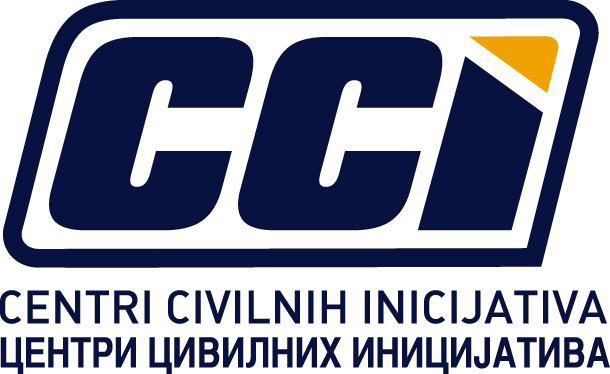 